Pupils Name………………………………………………..……….…Infant Class ……………………………………….
Starting Date:  Wednesday 25th August 2021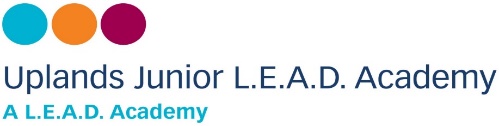 “A Community that lives, learns and laughs together”YEAR 3 ADMISSION BOOKLET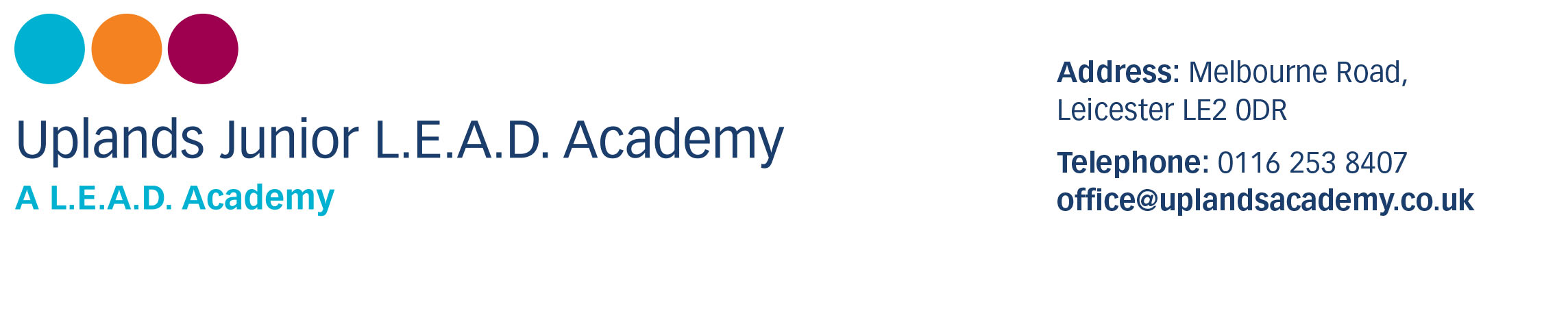 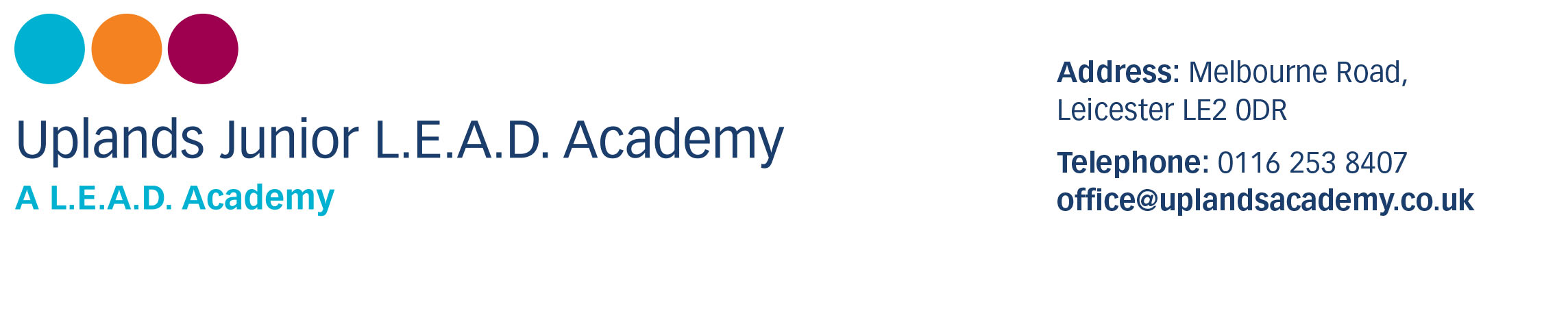 Uplands Junior L.E.A.D Academy Uniform PolicyPUPIL’S DETAILS First Name:                                                  Surname:                                          Middle name: Name the pupil prefers to be called in school:           Date of Birth:                                                         Gender : Home Address: Postcode:                                                               Home Telephone Number:FAMILY LINKS  Who does the child live with?   Number of children in the family:                                           Child’s position in the family:   Names of brothers and sisters at Uplands Junior / Infant  School   Name:                                                                        Class:   Name:                                                                        Class:INTERNATIONAL NEW ARRIVALS   Country of birth: (if not from the UK)                                      Date of entry to UK:   What previous schooling has your child had abroad?   How many years was your child in school?                         Was it an English speaking School?  Yes / No    Are there any gaps in schooling (including waiting for a UK school place)?  Yes / No                             If Yes what was the reason?    Name and address of previous School(s) attended in the UK?Reason for leaving previous school:    Did your child take KS1 SATS in Year 2?    Yes / No           If Yes name of school?FOR OFFICE USE ONLY         Date of Admission:                                              UPN:         Year Group:                                                          Class:PARENT/CARER CONTACT INFORMATION     1st Contact      (Mr/Mrs/Miss/Ms)    Forename:                                                 Surname:       Relationship to Child:                                                                   Address: (if different from your child’s)       Parental responsibility:  Yes / No       Home Telephone Number:                                                        Mobile Number:       Place of Work:                                                                             Occupation:                                                                                                             Work Number:        2nd Contact      (Mr/Mrs/Miss/Ms)    Forename:                                                 Surname:       Relationship to Child:                                                                  Address: (if different from your child’s)       Parental responsibility:  Yes / No       Home Telephone Number:                                                        Mobile Number:       Place of Work:                                                                             Occupation:                                                                                                              Work Number:             NON PARENTAL  CONTACT  (1)         (Mr/Mrs/Miss/Ms)         Forename:                                      Surname:        Relationship to Child:        Home Telephone Number:                                                    Mobile Number:        Place of Work:                                                                         Occupation:                                                                                                           Work Number:        NON PARENTAL  CONTACT  (2)        (Mr/Mrs/Miss/Ms)     Forename:                                         Surname:        Relationship to Child:        Home Telephone Number:                                                     Mobile Number:        Place of Work:                                                                           Occupation:                                                                                                             Work Number:Name and phone number of the person to ring first if your child is not well or injured:    Name of Person to ring:                                                  Telephone Number:Name(s) of person who will be collecting your child at the end of the school day (3.10 pm)Name:                                                              Mother/Father/other ……………………………………Name:                                                              Mother/Father/other ……………………………………Name:                                                              Mother/Father/other …………………………………..PREFERRED METHOD OF COMMUNICATION:     Will you need any letters sent by the school translated in home language:  Yes / No            If yes which language:  SIBLING DETAILS / FAMILY LINKS:   Name: ………………………………………………………….................  Class …………………    Name: …………………………………………………………………………   Class ………………..   Name: ………………………………………………………………………..    Class …….………….ETHNIC / CULTURAL INFORMATION           Nationality:           First Language:                                                           Home Language:                                                       RELIGION (please tick)ETHNIC BACKGROUND (please tick)FIRST LANGUAGE & HOME LANGUAGE (please tick)          English as an additional Language (EAL)?     Yes / No                            Are the parents and/or pupil asylum seeker or refugee?    Yes /NoLEVEL OF ENGLISH YOUR CHILD HAS:                           No English spoken                                            Speaks a few words of English                            Speaks enough English to understand basic instructions                                                                                                                                            Speaks enough English to cope in the classroom with support                                                                                                             Is competent in both mother tongue & English              What languages are spoken at home?              Are they fluent in home language? Yes / No              Can they read /write in their home language?   Yes / No        	        LUNCH ARRANGEMENTS           Paid School Meals:   Yes / No              (please tick )  Halal          Meat         Vegetarian            Packed lunch brought from home:   Yes / No            Home Dinners : Yes / No            Eligible for Free School Meals:    Yes / No                 FSM voucher expiry date:FOOD ALLERGIES or DIET RESTRICTION  (Confirmation letter from Doctor or Nurse is required.) Please tick ANY OTHER DIETRY REQUIREMENTS ……………………………………………………………………………………………………………………………………………………………………………………………………………………………………………………………………………………………………………………………………………………………………………….………………………...MEDICAL            Name of Doctor:                                                            Telephone Number:            Address of Surgery:MEDICAL CONDITIONS    (please tick the relevant box)Asthma                        or other  (please state)   ……………………………………………………….        Requires an inhaler   Yes / No  If your child uses an inhaler spares should be kept in school.(it is the person with parental responsibility who must ensure that they are not out-of-date)     Eczema                     Diabetes                Epilepsy               Nut Allergy                   other Allergy  (please state) ………………………………………………………………………………..Requires an Epipen    Yes / No If your child uses an epipen, spares should be kept in school.(it is the person with parental responsibility who must ensure that they are not out-of-date)Other Medical condition  (please gives details of condition) …………………………………………………………………………………………………………………………………………………………………………………………..……………..…………………………………………………………………………………………………………………………………….………………………………………………………………………………………………………………………………………………..……………..Any Health Referrals:   Yes / NoAny other medical information:FOR PARENTS: About your childWhat subject/s does your child like best at school?Does your child make friends easily?Did your child have any problems at their school/s?What does your child like doing out of school?What is your child like at home?Is there anything else you can tell us about your child that you think may help us in school?